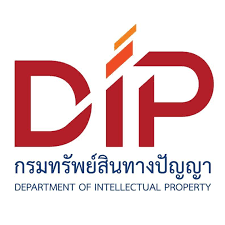 ใบสมัครขอโอนมารับราชการ สังกัดกรมทรัพย์สินทางปัญญาเรียน	อธิบดีกรมทรัพย์สินทางปัญญา		ข้าพเจ้า นาย/นาง/นางสาว 							ตำแหน่ง 			ระดับ 			สังกัด 					อัตราเงินเดือน 				บาท มีความประสงค์ขอโอนมารับราชการ สังกัดกรมทรัพย์สินทางปัญญา โดยมีรายละเอียด ดังนี้1. เกิดเมื่อวันที่		เดือน	           	 พ.ศ.	    อายุ	      ปี        เดือน      เลขประจำตัวประชาชน		2. สถานภาพการสมรส 	 โสด		สมรส	 อื่นๆ		    คู่สมรสประกอบอาชีพ 			ตำแหน่ง 			สถานที่ทำงานคู่สมรส							3. เริ่มบรรจุรับราชการเมื่อวันที่ 		เดือน 			พ.ศ. 		ในตำแหน่ง 				กรม 			กระทรวง 					4. ประวัติการศึกษา/5. ประวัติการ...- 2 -		5. ประวัติการรับราชการ		6. ความรู้ความสามารถพิเศษ6.1 ภาษาต่างประเทศ6.2 ความรู้เกี่ยวกับคอมพิวเตอร์/7. หน้าที่...- 3 -		7. หน้าที่ความรับผิดชอบปัจจุบัน 																																																																					8. ข้าพเจ้ามีความประสงค์ขอโอนมารับราชการ สังกัดกรมทรัพย์สินทางปัญญา 		ตำแหน่ง  					ระดับ 						สังกัด 												เหตุผลที่ขอโอน 																																													9. ข้าพเจ้าได้แนบเอกสารที่เกี่ยวข้องมาพร้อมนี้ 		 สำเนาบัตรประจำตัวเจ้าหน้าที่ของรัฐ และสำเนาทะเบียนบ้าน จำนวนอย่างละ 1 ฉบับ		 สำเนาประวัติการรับราชการ (ก.พ.7) ที่เป็นปัจจุบัน จำนวน 1 ชุด		 สำเนาปริญญาบัตร และสำเนาระเบียนแสดงผลการเรียน (Transcript of Records)         ที่แสดงว่าเป็นผู้มีวุฒิการศึกษาตรงกับตำแหน่งที่จะสมัครขอโอน จำนวนอย่างละ 1 ฉบับ		 อื่นๆ (โปรดระบุ) 								10. สถานที่ที่สามารถติดต่อได้รวดเร็ว		10.1 ที่ทำงาน											        โทรศัพท์ 											10.2 ที่อยู่ปัจจุบัน 										        โทรศัพท์บ้าน 			โทรศัพท์มือถือ 						        E – mail address 									จึงเรียนมาเพื่อโปรดพิจารณา                               ขอแสดงความนับถือ                                                        (				)                                              ตำแหน่ง				วุฒิที่ได้รับสาขา/วิชาเอกคะแนนเฉลี่ยตลอดหลักสูตรชื่อสถานศึกษาพ.ศ. ที่สำเร็จการศึกษาม.6/ปวช.ปวท./ปวส.ปริญญาตรีปริญญาโทปริญญาเอกกำลังศึกษาต่อ/อื่น ๆลำดับที่ตำแหน่ง/สังกัดอัตราเงินเดือนหมายเหตุภาษาทักษะพอใช้ดีดีมาก1. ภาษาอังกฤษการฟังการพูดการอ่านการเขียน2. ภาษา ....................การฟังการพูดการอ่านการเขียนโปรแกรมที่ใช้งานได้น้อยพอใช้ดีดีมากMicrosoft WordMicrosoft ExcelMicrosoft PowerPointอื่นๆ